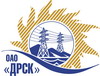 Открытое Акционерное Общество«Дальневосточная распределительная сетевая  компания»Протокол заседания Закупочной комиссии по вскрытию поступивших конвертовг. БлаговещенскСпособ и предмет закупки: открытый электронный запрос предложений: «Масло трансформаторное (АЭС, ПЭС, ХЭС, ЕАО, ЮЯЭС)»Закупка проводится на основании указания ОАО «ДРСК» от 31.10.2015 г. № 780.Планируемая стоимость закупки в соответствии с ГКПЗ:  10 548 075,00 руб. без учета НДС.ПРИСУТСТВОВАЛИ:Три члена постоянно действующей Закупочной комиссии ОАО «ДРСК» 2 уровняИнформация о результатах вскрытия конвертов:В адрес Организатора закупки поступило 2 (два) предложения, конверты с которыми были размещены в электронном виде на Торговой площадке Системы www.b2b-energo.ru.Вскрытие конвертов было осуществлено в электронном сейфе организатора запроса предложений на Торговой площадке Системы www.b2b-energo.ru автоматически.Дата и время начала процедуры вскрытия конвертов с предложениями на участие в закупке: 15:07 (время благовещенское) 02.12.2014 г. (было продлено на 7 мин., 56 cек.)Место проведения процедуры вскрытия конвертов с предложениями участников: Торговая площадка Системы www.b2b-energo.ru.В конвертах обнаружены заявки следующих Участников закупки:Утвердить заседания Закупочной комиссии по вскрытию поступивших на открытый запрос предложений конвертов.Ответственный секретарь Закупочной комиссии 2 уровня ОАО «ДРСК»	О.А. МоторинаТехнический секретарь Закупочной комиссии 2 уровня ОАО «ДРСК»	Е.Ю. Коврижкина№ 287/МР-В03.03.2015№Наименование претендента на участие в закупке и его адресПредмет и цена предложения на участие в закупке1ООО «ЭНРОН Групп»г. Ангарск, 257 Цена: 9 420 475,00  руб.  без учета НДС (11 116 160,50  руб. с учетом НДС). 2ЗАО «Техсервис-Благовещенск»г. Благовещенск, ул. Пограничная, 80Цена: 9 564 819,91  руб.  без учета НДС (11 286 487,49  руб. с учетом НДС). 